Objednávka č:167/05792291/20Objednáváme dodávku a montáž klimatizační jednotky do serverovny dle technické specifikace viz příloha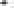 Vystavil : 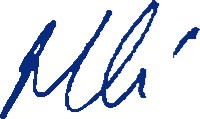 Schválil — správce rozpočtu: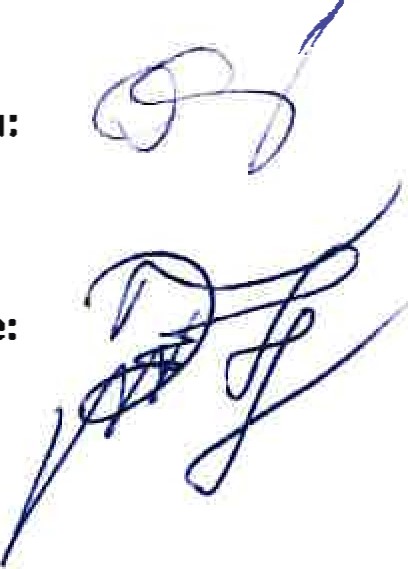 Schválil — příkazce operace:Datum: 26.10.2020Zařízení č. 1 - Klimatizace - 2. patro server64 522 Kč	Položka	MJ	Počet	Dodávka	Montáž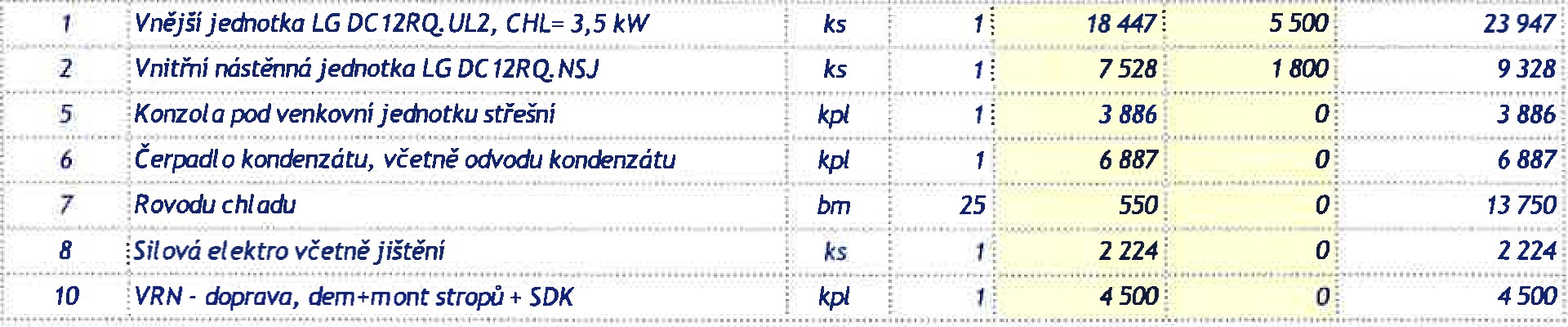 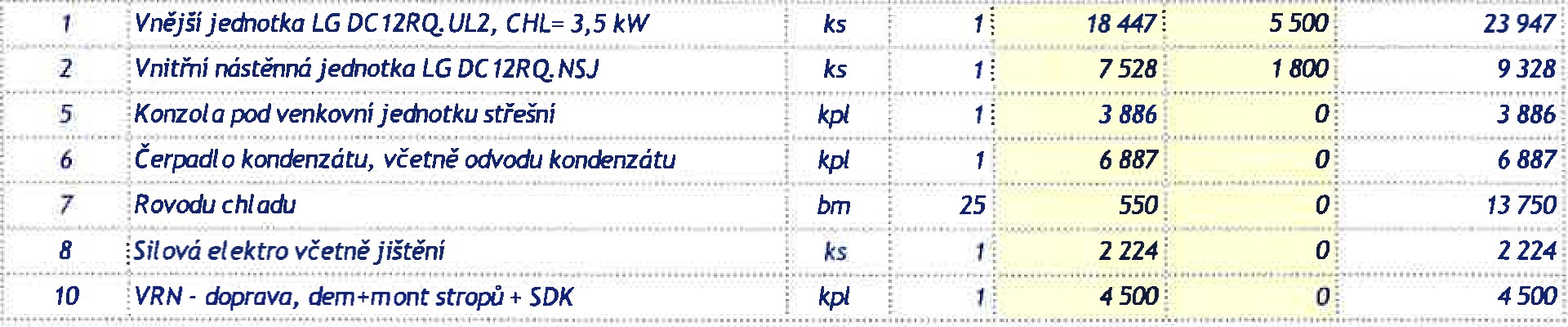 Ceny jsou uvedeny bez DPH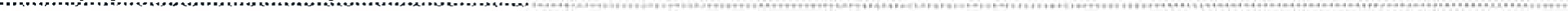 Dodavatel.Dodavatel.Dodavatel.Odběratel:Odběratel:Aprea s.r.o.Aprea s.r.o.Aprea s.r.o.Integrovaná doprava Středočeského krajeIntegrovaná doprava Středočeského krajeOcelářská 35/1354Ocelářská 35/1354Ocelářská 35/1354Sokolovská 100/94Sokolovská 100/94Praha 9, 19000Praha 9, 19000Praha 9, 19000186 OO Praha 8186 OO Praha 8ICO 27245918ICO 27245918ICO 27245918Bankovní spojeníBankovní spojeníBankovní spojeníBankovní spojeníPPF banka:Mariánské náměstí 2 111 21 Praha 1Provozní účet: 2022870006/6000DIČ:CZ05792291IČO: 05792291Provozní účet: 2022870006/6000DIČ:CZ05792291IČO: 05792291Integrovaná doprava @Středočeského kraje, přispévkovti organizaceSokolowk;i 100/94	OO 	U